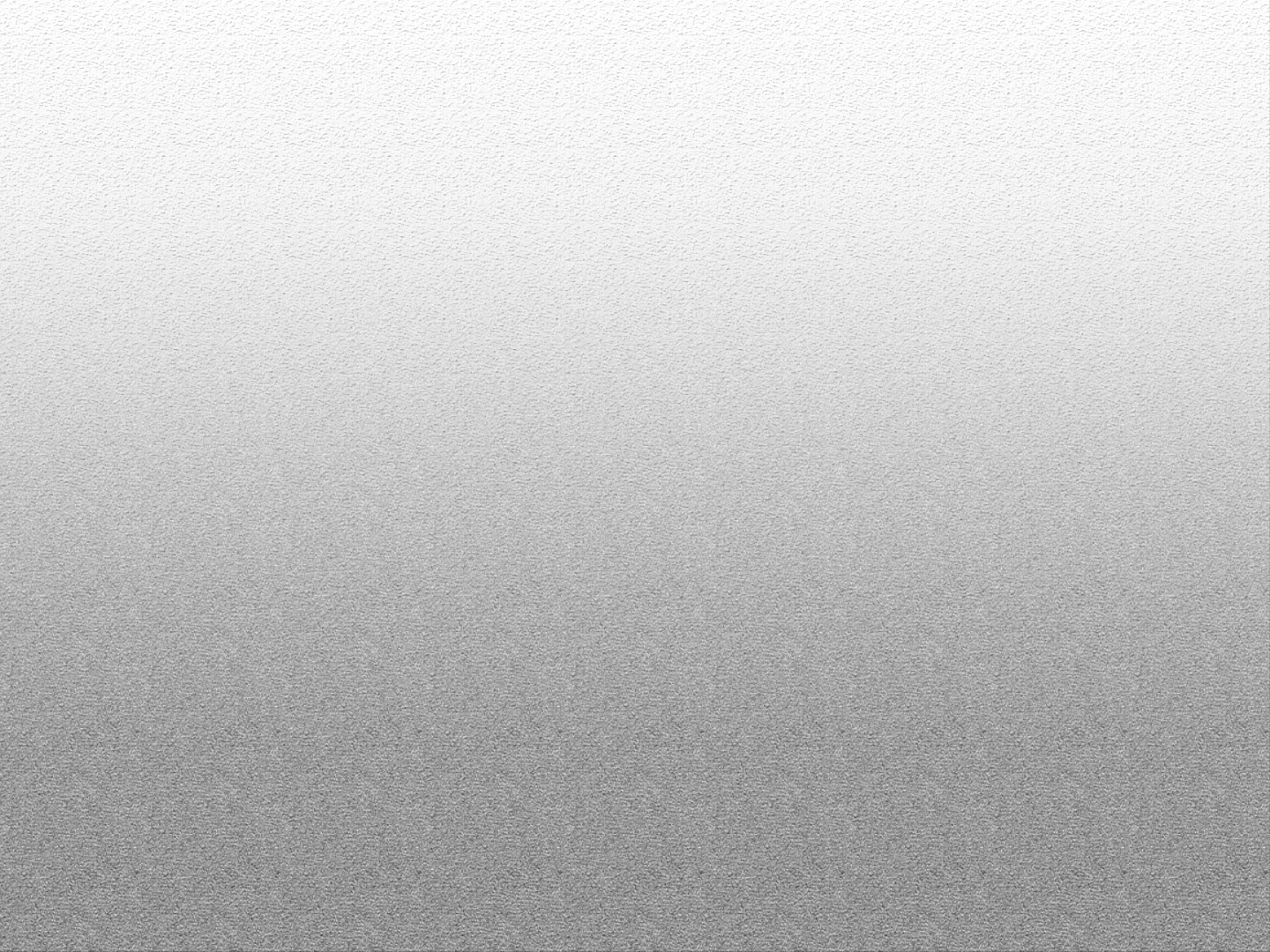 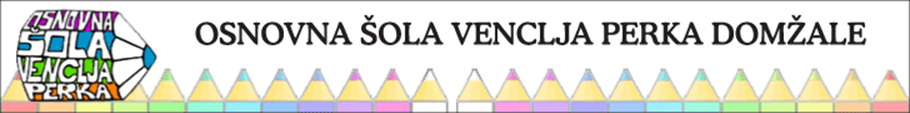 POSLANSTVO IN VIZIJA OSNOVNE ŠOLE VENCLJA PERKA DOMŽALEOsnovni in najpomembnejši cilj naše šole je kakovostno delo z učenkami in učenci, ki bo imelo za rezultat zadovoljnega, samozavestnega in kompetentnega posameznika, ki se bo znašel v družbi ter imel dovolj znanja za kvalitetno nadaljevanje šolanja ter bo soustvarjal našo družbo.Poslanstvo naše šole je, da razvija vrednote, ki učencem, staršem in učiteljem pomenijo največ in so v današnjem času vse bolj pomembne. To so: znanje, odgovornost, posameznik in skupnost. Zavedamo se, da človek brez znanja, kritičnega mišljenja, ustvarjalnosti ter odgovornosti do sebe in drugih ne more premagovati ovire, ki jih vsakodnevno srečuje. Prav tako osamljen, nesamozavesten človek ne more stopati po poteh polnih preprek in ovir. Zato smo stopili skupaj ter drug z drugim gradimo naš vsakdan, pridobivamo vseživljenjska znanja, iščemo rešitve, premagujemo ovire in skušamo skupaj harmonično živeti.Naša skupna vizija se glasi: »Skupaj gradimo šolo, v kateri spoznavamo sebe in svet, stopamo po svoji poti, se dobro razumemo med seboj, čeprav različni, pa vendar povezani.« Osnovna šola Venclja Perka Domžale si prizadeva biti šola, ki bo učencem nudila kvalitetno in trajno znanje, razvijala ustvarjalnost, upoštevala otrokove interese, individualnost, samostojnost in odgovornost. Trudimo se ponuditi čim bolj raznovrstno ponudbo programov, dejavnosti, projektov, sodelujemo z ostalimi institucijami, kjer učenci izmenjujejo izkušnje, pridobivajo znanje ter sklepajo prijateljstva.Uvajamo in uporabljamo sodobne didaktično-metodične pristope in se nenehno strokovno izpopolnjujemo. V svoje delo vnašamo inovacije in sledimo sodobnim načinom poučevanja. Spodbujamo in skrbimo za razvoj nadarjenih otrok, posebej se posvečamo tudi učencem s posebnimi potrebami in učnimi težavami.Borimo se proti vsem oblikam zasvojenosti, s preventivnimi in kurativnimi dejavnostmi. Sodelujemo z lokalno skupnostjo in si prizadevamo našim učencem ponuditi možnost soustvarjanja družbe v kateri živijo. Želimo namreč razvijati posameznike, ki bodo dejavni v demokratični družbi, posameznike, ki bodo razvili odgovoren odnos do sebe in drugih, do svoje in drugih kultur, do naravnega in družbenega okolja ter bodo strpni do drugačnih.PREDSTAVITEV VZGOJNO-IZOBRAŽEVALNE DEJAVNOSTI ZAVODAOSEBNA IZKAZNICA IN PREDSTAVITEV ZAVODAPolni naziv zavoda:	OSNOVNA ŠOLA VENCLJA PERKANaslov: Ljubljanska 58 a, 1230 DomžaleTel., faks: 729 8 300, 729 8 301, faks 729 8 320e-pošta: os.vp-domzale@guest.arnes.siUstanovitelj: Občina Domžale, Odlok št. 01500-7/98 in spremembe št. 01302-12/06, 0072-4/07, 72-7/10, vpis v sodni register - Okrožno sodišče Ljubljana.Matična številka: 5082811000Šifra dejavnosti: 85.200Davčna številka: 16670884Transakcijski račun: 01223-6030649585Korenine šole segajo v leto 1864, ko so Domžale dobile svojo prvo redno šolo, z uradnim dovoljenjem Dunaja (fasijo), izdanim že leta 1857. Pouk se je najprej izvajal v hiši št. 49 v Stobu. Ker je število učencev naraščalo, je bila v letu 1888 med Stobom in Domžalami zgrajena nova šola, ki je bila do leta 1938 postopoma razširjena v sedem razrednico. Po izvedbi šolske reforme v letu 1958 se je preimenovala v Drugo osnovno šolo Domžale, nato pa leta 1964 v OŠ Venclja Perka.Zaradi gospodarskega razcveta Domžal je število prebivalcev hitro naraščalo in leta 1980 je bila iz samoprispevka občanov v bližini stare šole zgrajena velika nova šolska stavba, tretja po vrsti v mestu.Do sredine devetdesetih let je bilo na šoli tudi do 1000 učencev, tako da je šola za pouk uporabljala še 4 učilnice v starem šolskem poslopju.V drugi polovici devetdesetih let je bilo nato zaznati počasno upadanje števila učencev v šolskem okolišu.V letu 1947 popolnoma obnovljena šola v Dragomlju je najprej delovala pod okriljem OŠ Črnuče, med letoma 1961 in 2006 pa kot podružnična šola OŠ Venclja Perka Domžale. Od 1. 9. 2006 OŠ Dragomelj deluje kot samostojna osnovna šola. Obseg dejavnosti na OŠ Venclja Perka se je zato zmanjšal še za dobro petino.Do tedaj največja osnovna šola v občini se je po številu učencev ustalila na tretjem do četrtem mestu v Občini Domžale.Šola je registrirana za dejavnosti v skladu z Odlokom o ustanovitvi javnega zavoda OŠ Venclja Perka Domžale. Temeljna je njena dejavnost na področju M/85200 Osnovnošolsko izobraževanje. Poleg vzgojno izobraževalnega programa osnovne šole šola učencem omogoča celodnevno prehranjevanje, jutranje in popoldansko varstvo, sodeluje pri izvajanju preventivnega zdravstvenega varstva, izvaja prometno vzgojo, pripravo in izvedbo kolesarskega izpita, plavalni in smučarski tečaj, nudi knjižnične storitve in uporabo učbeniškega sklada ter številne interesne dejavnosti po pouku.Del obveznega programa (pouk in dneve dejavnosti) se lahko izvaja na drugačen način, zunaj šole, na ekskurzijah, taborih in v šolah v naravi; hkrati šola učencem nudi tudi tečaja plavanja v 3. in 5. razredu ter tečaj smučanja v 4. razredu. V posameznem šolskem letu je lahko organiziranih več različnih taborov ali šol v naravi, za različne generacije učencev, pretežno od 2. do 7. razreda.Pri načrtovanju, izvajanju in vrednotenju dejavnosti šola spodbuja aktivno sodelovanje staršev: realiziramo po 3 - 4 roditeljske sestanke na oddelek v šolskem letu, povezujemo oddelčne predstavnike staršev v Svet staršev, v šolski sklad, povabimo jih v šolo za starše (izobraževanje staršev) in na različne dejavnosti kot so sejmarjenje, prireditve, projekti.Program izvajajo strokovni delavci ustrezne stopnje in smeri izobrazbe, kot to določajo področni predpisi, zaposleni v skladu s sistemizacijo delovnih mest na podlagi standardov in normativov za izvajanje programa osnovne šole. Šola jim zagotavlja stalno strokovno izpopolnjevanje in napredek ter povezovanje v strokovnih aktivih (v šoli) in na študijskih srečanjih v mreži šol (zunaj šole). Za načrtno in kvalitetno izvajanje ter spremljanje uresničevanja programa je odgovoren učiteljski zbor šole kot najvišji strokovni organ šole, strokovni aktivi in ravnatelj šole kot pedagoški vodja.ORGANIZIRANOST ZAVODAVODSTVO ŠOLE:Ravnateljica – pedagoški in poslovni organ šole: Petra Korošec, magistrica predšolske vzgoje, svetnica.Delovno mesto je prevzela s 1. 9. 2013, mandat je 5 let (do 1. 9. 2018). Ravnateljica je opravljala delo v okviru svojih pristojnosti, določenih z zakonom in pogodbo o zaposlitvi. Pripravljala je gradiva za obravnavo na sejah sveta zavoda, sveta staršev, konferencah, delovnih sestankih in aktivih. Udeleževala se je različnih izobraževanj in sestankov pod vodstvom MIZŠ ali Šole za ravnatelje ter aktivov, sklicanih s strani vodje aktiva ravnateljev Domžale-Kamnik. Udeleževala se je tudi drugih za zavod pomembnih srečanj. Pomočnica ravnateljice: mag. Karlina Strehar, profesorica razrednega pouka, svetnicaUPRAVNI IN STROKOVNI ORGANISvet šole: (2013–2017): Bojan Bokalič (predsednik), Marina Cencelj, Lidija Blažej, Štefka Zore, Marjan Petek (5 predstavnikov zaposlenih), Miha Juras, Tomaž Schwarzbartl, Ivan Kenda (3 predstavniki staršev), Urška Kabaj Pleterski, Alma Novljan, Majda Zlodi (3 predstavniki ustanovitelja šole)Svet staršev (posvetovalni organ): predsednica Nataša Gerič, sestavlja ga po en predstavnik staršev iz vsake oddelčne skupnosti.Strokovni organi v šoli so učiteljski zbor, ki ga sestavljajo vsi strokovni delavci, oddelčni učiteljski zbor, ki opravlja vzgojno-izobraževalno delo v posameznem oddelku ter strokovni aktivi, ki jih sestavljajo učitelji istih predmetnih področij in razredniki.Učiteljski zbor šole: sestavljajo vsi zaposleni strokovni delavci in je najvišji strokovni organ šole, vodi ga ravnateljica. 1. 1. 2014 je bilo na šoli 69,5 strokovnih delavcev, konec leta pa pričakujemo, da bo ta številka zaradi varčevalnih ukrepov padla na 69 ali celo 68,5 strokovnega delavca.  Učiteljski zbor obravnava in odloča o strokovnih vprašanjih, povezanih z vzgojno-izobraževalnim delom, daje mnenja o letnem delovnem načrtu, odloča o vzgojnih ukrepih in opravlja druge naloge v skladu z zakonom.Status strokovnih organov po zakonu imajo strokovni aktivi učiteljev po predmetnih oz. strokovnih področjih (11), po razredih in triletjih (9) ter razredniki (26).Razrednik: vodi delo oddelčnega učiteljskega zbora, analizira vzgojne in učne rezultate oddelka, skrbi za reševanje vzgojnih in učnih problemov posameznih učencev, sodeluje s starši in šolsko svetovalno službo, odloča o vzgojnih ukrepih ter opravlja druge naloge v skladu z zakonom.Strokovni aktiv: je pristojen (samostojen in odgovoren ravnatelju) za vprašanja, povezana s posameznim predmetom ali predmetnim področjem, je kolektivni strokovni organ, v katerem se ustvarja potrebna sinergija za delo.Vsak strokovni aktiv ima vodjo, ki ga imenuje ravnatelj, letni delovni načrt, zapisnike srečanj in zaključno poročilo o delu, z usmeritvami za naprej. Navedena dokumentacija je del šolskega arhiva, ki se hrani 5 let. Izvedli bodo vsaj 4 srečanja na šolsko leto.Na šoli v šolskem letu 2013/14 delujejo naslednji strokovni aktivi:Upravni odbor šolskega sklada: Šolski sklad je bil ustanovljen septembra 2003, v njem so štirje predstavniki staršev ter trije predstavniki šole. Predsednica UO šolskega sklada je Bojana Vodnjov, mandatno obdobje 2013 do 2015.Organizacijska shema: 	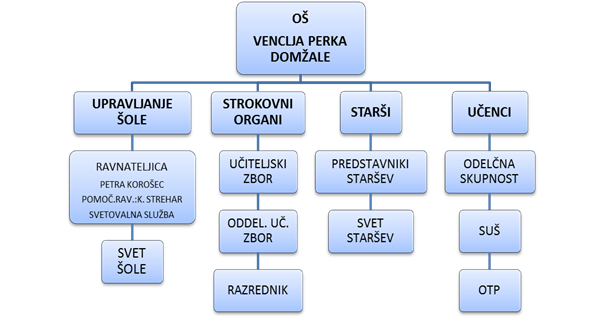 OPIS OKOLJA Šolski okoliš je opredeljen v Odloku o ustanovitvi javnega zavoda OŠ Venclja Perka, št. 01500-7/98 in v Odlokih o spremembah in dopolnitvah odloka o ustanovitvi javnega zavoda OŠ Venclja Perka, št. 011302-12/06 z dne 21. junija 2006, št. 0072-4/07 z dne 23. maja 2007 in št. 72-7/2010 z dne 24.3.2010, ki jih je sprejel Občinski svet Občine Domžale.Osnovna šola Venclja Perka vpisuje učence in učenke iz naslednjih naselij in ulic:-	Depala vas,-	Domžale, ki obsega naslednje ulice: Aškerčeva, Brejčeva, Brezova, Cankarjeva, Hrastova, Javorjeva, Jesenova, Kajuhova, Karlovškova, Kasalova, Kersnikova, Kolodvorska, Kosovelova, Krakovska, Krožna, Ljubljanska c. 1 do št. 72 a, 74, 76, 76 a, 78, 80, 80 a, 82 do št. 95, Mačkovci, Masarykova ulica št. 1 do 4, 8, 9, 11 do 17, 24 do 26, Masljeva c., Na Zavrteh, Nova ulica, Obrtniška, Partizanska, Poljska pot, Pot na Pridavko, Prečna ulica, Prešernova cesta, Radio cesta, Ravnikarjeva, Roška, Savska cesta, Slomškova od št. 30 naprej, Stobovska, Stranska, Študljanska, Tabor, Taborska cesta, Trubarjeva, Trzinska, Ulica Antona Skoka, Ulica Simona Jenka, Ulica Urha Stenovca, Usnjarska, Varškova, Vodnikova, Vodovodna in Železniška.Pri vpisu učencev iz mejnih ulic med okoliši sosednjih osnovnih šol se bomo o vpisu posameznih učencev medsebojno sporazumeli, upoštevaje pravico staršev do izbire šole, določila Uredbe o merilih za oblikovanje javne mreže osnovnih šol (Ur.l. RS št.16/98, 27/99,134/2003) in sklepe ustanoviteljice šole Občine Domžale.Poudariti moram, da je naš šolski okoliš star del mesta, kjer se ne gradi novih hiš in blokov, zato je prirast prebivalstva v tem delu slabši. Izračuni kažejo, da glede na demografijo pričakujemo, da bo naša šola imela polno zasedenost v nekaj prihodnjih letih.Prometna varnost na šolskem prostoru je še vedno velik izziv. Najbolj prometno je v času začetka pouka, saj starši v večini svoje otroke z avtom dostavijo pred šolo.Zaradi številnih najemnikov prostorov v obnovljenem Domžalskem domu je prometni tok na dvorišču tekom dopoldneva zelo gost, s tem se povečuje nevarnost za učence pešce, težave pa so tudi s parkiranjem (kljub dodatnim parkirnim mestom ob domu), na kar smo večkrat opozorili Občino Domžale, ki je lastnik Domžalskega doma.Potrebna je večja aktivnost občinske redarske službe v zvezi s parkiranjem.IZVEDBA PROGRAMOV, DEJAVNOSTI, PROJEKTOVUčni oddelki in učenci, stanje pred letom 2014 in 1. 1. 2014Obseg dejavnosti - število učnih oddelkov na šoli je 1. 1. 2014 enako kot prejšnje leto in sicer 26. Šola ima v vseh razredih po 3 učne oddelke, razen v 3. razredu, kar je za zmogljivost šolske stavbe še vedno optimalno. V novem šolskem letu 2014/15, 1. 9. 2014, pričakujemo 26 oddelkov, morda celo 27, saj bo v 4 razredu 55 oz. 56 učencev, v tej generaciji pa imamo kar nekaj odločb za učence, ki zahtevajo znižan normativ. Vse je odvisno od selitev učencev ter odobritve Ministrstva glede števila oddelkov.Skupno število učencev: trend staranja šolskega okoliša in upadanje otrok v vpisnih generacijah se je izkazoval več let. V letu 2011 se je nato število učencev začelo počasi zviševati. V šolskem letu 2013/14 sta vstopna in izstopna generacija po številu učencev približno enaki, potem ko so bile vpisne generacije vrsto let praviloma precej manjše od odhajajočih. Tako imenovane »baby boom« generacije so bile rojene v letih 2008, 2009 in 2010, tako da v prihodnjih šolskih letih spet pričakujemo bolj polne oddelke novincev.Vpis prvošolcev, ki je potekal v začetku februarja 2014 za šolsko leto 2014/15, ki še ni v celoti zaključen, kaže na številčen vpis v 1. razred (okoli 68 učencev).V generacijah 2., 4. in 7. razreda se v šolskem letu 2013/14 v vsaki generaciji šola po 1 učenec s posebnimi potrebami, ki imajo v izreku odločbe o usmeritvi zapisano pravico do znižanega normativa učencev v oddelku, v 3. razredu pa celo 2 učenca. Vendar na ta račun nismo pridobili oz. oblikovali dodatnih oddelkov.Nacionalno preverjanje znanjaTemeljni cilj nacionalnega preverjanja znanja, kakor je zapisano v Zakonu o spremembah in dopolnitvah Zakona o osnovni šoli (ZOsn-D, Uradni list, št. 53/2005) je dodatna informacija o znanju učencev. Ta informacija je namenjena učencem in njihovim staršem, učiteljem, šolam in sistemu na nacionalni ravni. Z NPZ preverjamo doseganje tistih standardov znanja, ki so izrecno zapisani v učnih načrtih.  Nacionalno preverjanje znanja je za učence 6. in 9. razreda obvezno. V 6. razredu bo potekalo preverjanje iz slovenščine, matematike in tujega jezika – angleščine, v 9. razredu pa poleg slovenščine in matematike, še tretji predmet, ki ga določi minister – za našo šolo tuji jezik angleščina.V letu 2014 bo NPZ potekal za 6. in 9. razred:v torek, 6. 5. 2014 – matematika, v četrtek, 8. 5. 2014 – slovenščina v ponedeljek, 12. 5. 2014 – tuji jezik angleščina.Strokovni aktivi so v preteklem letu analizirali dosežke učencev po nalogah, tematskih sklopih in ugotovili odstopanje naših učencev glede doseganja posameznih učnih ciljev, pripravili predloge specifičnih ukrepov (v zvezi s poukom posameznega predmeta) in splošnih ukrepov (pri pouku vseh predmetov na ravni šole), ki jih je nato obravnaval, konkretiziral in sprejel učiteljski zbor.Temeljna ugotovitev vseh strokovnih aktivov je bila: najbolj očitna šibka točka naših učencev je še vedno bralna in funkcionalna pismenost, kot je zbrano branje in upoštevanje navodil, branje z razumevanjem daljših tekstov, dojemanje sporočil, poznavanje besednih zvez, razumevanje prenesenega pomena besed, povzemanje, razlaga in vrednotenje besedila (na višji taksonomski ravni), poznavanje terminov in pojmov, prosti samostojni oz. zapis po danih izhodiščih, pravilno zapisovanje, težave pri oblikoslovju (besedne vrste, glagolski vid, pravilna uporaba sklona), urejanje in izpis ključnih podatkov, upoštevanje oz. zapis celotnih postopkov pri matematiki itn).Zato smo v letu 2014 v ospredje postavili temeljni cilj pouka ob koncu osnovne šole: dobra funkcionalna in bralna pismenost učencev in veščine ter pripravljenost za vse življenjsko učenje. Zato smo se v šolskem letu 2013/14 vključili v projekt Bralna pismenost, ki ga bomo izvajali tudi v šolskem letu 2014/15.Sledili smo zastavljenim ciljem, da izboljšamo pomanjkljivosti, ki so se pokazale pri rezultatih NPZja. Tekmovanja v znanju, priznanjaMotivacija učencev in učiteljev za tekmovanja v znanju je še vedno velika: brez dodatne priprave najvišjih uspehov ni več mogoče dosegati. Zaostrili so se kriteriji in hkrati omejili deleži oz. odstotek tekmovalcev, ki se lahko uvrsti na višjo raven tekmovanja. Večina najbolj zahtevnih tekmovanj se je odvijala v marcu in aprilu 2014, kar je za posameznike zelo obremenjujoče. Naši učenci dosegajo lepe rezultate.V januarju 2014 je potekalo tekmovanje iz astronomije, na državno tekmovanje se je uvrstilo 5 učencev.Na državnem tekmovanju iz znanja biologije PROTEUSU v mesecu marcu 2014, sta dve naši učenki dosegli srebrni priznanji pod vodstvom mentorice Marjane Čebulj.Na naši šoli smo organizirali Cankarjevo tekmovanje pod vodstvom Nataše Vrhovnik Jerič. Zelo uspešni smo tudi na debatnih turnirjih, ki se jih redno udeležujemo. Eno izmed tekmovanj je bilo izpeljano tudi na naši šoli pod okriljem mentorice Bojane Vodnjov, kjer so bile naše ekipe zelo uspešne: 2., 3., 5. in 23. mesto.Turistična zveza Slovenije organizira tekmovanje Turizmu pomaga lastna glava, kjer so naši učenci dosegli srebrno priznanje pod vodenjem mentorice Jelke Lesar.Z zlatim priznanjem so nas v marcu razveselili učenci na tekmovanju iz angleščine 7. razredov pod vodstvom mentorice Tanje Povhe.Državno tekmovanje iz kemije je potekalo 8. 3. 2014, kjer so naši učenci pobrali kar 7 srebrnih Preglovih priznanj.Na 19. tekmovanju iz geografije na državni ravni so se naši učenci dobro odrezali. Pričakujemo pa še nekaj rezultatov tekmovanj, ki še niso znani.Precej visoki so tudi stroški tekmovanj (pristojbine, stroški spremstva, prevozi, prehrana, dodatna literatura, stroški listin – priznanj, idr).Športne dejavnosti vodijo domači in zunanji mentorji, udeležuje se jih je večje število naših učencev. Cilj športnih dejavnosti v osnovni šoli je predvsem množičnost in manj rezultati. Ponudba športnih dejavnosti v šoli: šola košarke (dečki), igriva košarka (deklice), nogomet, namizni tenis, streljanje, atletika, badminton, odbojka, judo, odbojka za deklice in atletika. Vse omenjene dejavnosti vodijo zunanji mentorji, trenerji klubov ali pa naši učitelji.Pri sodelovanju z zunanjimi mentorji smo dosegli, da vsi vodijo ustrezno dokumentacijo, izvajajo dejavnosti po pedagoških navodilih, praviloma spremljajo mlajše učence iz podaljšanega bivanja na dejavnost in nazaj. Še vedno so težave s komunikacijo - pravočasna odpoved treninga in obveščanje učencev.Opažamo nadaljnji porast zanimanja deklic za športne dejavnosti, najbolj za košarko, moderni ples in atletiko.V sredo, 23. 4. 2014 je na naši šoli potekalo polfinalno košarkarsko tekmovanje za dečke letnik 2001 in mlajše. Imeniten uspeh so dosegli naši učenci, ki so se z zmagama proti OŠ Brinje in OŠ Hruševec Šentjur uvrstili med 8 najboljših šol v Sloveniji. Tako bodo nadaljevali boj za najvišja mesta.Sicer pa se s športom ukvarja veliko naših učencev zunaj šole, kar potrjuje tudi število učencev s statusom športnika (36). Menimo, da strmimo k temu, da učenci pridobijo čim več znanja, ki ga lahko izkažejo na tekmovanjih. Cilje v letu 2014, za naslednje šolsko leto, bomo nadgradili ter analizirali slabše dosežke.Dodatna strokovna pomoč (DSP), dopolnilni in dodatni pouk (DOP, DOD), individualna in skupinska oblika pomoči (ISOP) Obvezna razširjena dejavnost šole je namenjena učni podpori za učence, ki imajo učne težave (dop) ali pa so sposobni dodatnih in bolj poglobljenih znanj (dod). Posebne oblike specialne strokovne pomoči so deležni učenci s posebnimi potrebami, ki jim je status priznan z odločbami (dsp).V preteklih letih je bil zaznan trend zmanjševanja ur za splošne oblike pomoči (dop, dod) in hitre rasti specifičnih ur (dsp, isop), ki so usmerjene na posamezne učence s posebnimi potrebami oziroma na skupine učencev (specifične učne težave, pomoč pri učenju, delo z nadarjenimi, vedenjske ali vzgojne težave). Zadnja leta smo priča ponovnemu zniževanju števila sistemiziranih ur za dodatno strokovno pomoč, na račun večjega števila ur učne pomoči, ki niso sistemizirane (učitelji jih izvajajo dodatno, poleg osnovne učne obveznosti).Normativ za dop in dod pouk se je v 9 - letki je razpolovil, to je z 2 ur na 1 uro na oddelek na teden; zaradi izvajanja učne diferenciacije pri rednih urah pouka so potrebe manjše. Vsekakor pa smo v zadnjih letih tehtnico močno nagnili v prid deleža vključenosti učencev v dodatni pouk (za učno zmožnejše).V začetku šolskega leta 2013/14 je bilo za dodatno strokovno pomoč namenjenih 96 ur, medtem, ko se je številka v mesecu maju 2014 spremenila v 101.Za september 2014 že vemo, da bo na voljo vsaj 97 ur, saj še nimamo podatkov za učence bodočih 1. razredov.V sodelovanju s Slovensko filantropijo nameravamo v šol. letu 2014/15 sodelovati pri vključevanju upokojenih učiteljev, kot prostovoljsko dejavnostjo.Trudimo se več narediti za splošni dvig ravni pouka in znanja, za vse učence; ob tem pa izboljšati prakso sistematične skrbi za nadarjene, za učence z učnimi težavami in učence iz drugih držav, ki se šolajo pri nas.Podaljšano bivanje PB, jutranje varstvo JV, interesne dejavnosti IDUčitelji del popoldanskega varstva opravijo nad redno delovno obveznostjo, da zadostimo potrebam staršev. Država namreč še vedno omejuje sistemiziran obseg podaljšanega bivanja ne glede na izražene potrebe. Čas popoldanskega varstva žal »zapolnijo« tudi številne interesne dejavnosti. Trajanje jutranjega varstva se sicer skrajšuje, del tega pa učitelji opravijo nad svojo delovno obveznostjo (zastonj).Cilj v letu 2014 je poskrbeti za varnost učencev z vključitvijo v OPB, JV in ID, hkrati pa zagotoviti kvalitetno izvajanje omenjenih dejavnosti.PrehranaCene: zadnja podražitev prehrane je bila 1. 2. 2008; cene živil na trgu so se umirile, kupna moč se je znižala. Imamo skrajno racionalno oblikovane cene obrokov, med letom jih večkrat preizkusimo. V postopku javnega naročila v letu 2012 so bili izbrani dobavitelji živil za obdobje 2013 – 2015. Abonenti, jedilnik: število abonentov na kosilo, zajtrk, popoldansko malico (ekonomski program) se je v letošnjem letu nekoliko povečalo, kar ohranja delovna mesta v kuhinji in dobro vpliva na stabilno poslovanje kuhinje kot celote. Število malic vpliva na delež zaposlitve kuharja za pripravo šolskih malic, ki ga financira MIZŠ.Pri pripravi jedilnikov sledimo priporočilom za zdravo šolsko prehrano, kar ni vedno po okusu učencev. Enkrat letno Skupina za prehrano preveri zadovoljstvo učencev in staršev s šolsko prehrano (anketiranje).Od 1. 9. 2009 smo vključeni v izvajanje projekta Shema šolskega sadja: najmanj dvajsetkrat v šolskem letu učenci za zajtrk dobijo sadež iz lokalne integrirane ali ekološke pridelave. Šolam v projektu so sredstva zagotovljena iz evropskih skladov. Ocenjujemo, da gre za pomembno obogatitev možnosti zdrave prehrane v šoli. Opažam, da se je povečal interes po uživanju sadja, od kar smo v projektu.Šolska kuhinja si je ob rednih zdravstveno higienskih inšpekcijskih nadzorih pridobila ceno »primerno«. Zaposleni so bili: 2 kuharja, 2 čistilki in pomožni delavki v kuhinji, 0,5 čistilke v jedilnici. Naloge organizatorja šolske prehrane opravlja strokovna delavka, v deležu okoli 0,5 zaposlitve, odvisno od števila in vrste prehranskih obrokov, ki se v kuhinji pripravljalo v posameznem šolskem letu.Subvencioniranje prehrane Subvencioniranje šolske prehrane poteka skladno z Zakonom o šolski prehrani (Ur.l. RS št. 43/10 in 3/13), Zakonom o uveljavljanju pravic iz javnih sredstev (Ur.l. RS 62/10, 40/11) in Zakonom o uravnoteženju javnih financ (Ur.l. RS 40/12). Enotno ceno šolske malice v osnovni šoli je določil minister in že tretje šolsko leto znaša 0,80€. SubvencijePogoje za dodatno subvencijo v višini polne cene malice in pogoje za subvencijo kosila določa zakon o pravicah iz javnih sredstev in znašajo: največ 42 % oz. največ 18 % dohodka na družinskega člana od neto povprečne slovenske plače. O pravicah do subvencionirane šolske prehrane odloči pristojni center za socialno delo z odločbo.Šola lahko v sodelovanju s CSD učencu omogoči dodatno subvencijo malice ne glede na dohodek, v izjemnih okoliščinah, ki jih določa zakon (smrt, izguba dela, bolezen, naravne in druge nesreče).Učencem iz socialno bolj ogroženih družin, ki ne izpolnijo pogoja za subvencijo kosila v šoli, omogoča prejemanje brezplačnega kosila Občina Domžale (vloga staršev na Občino Domžale). Predvideno število: do 10.Šola tekom leta nekaterim učencem nudi tudi kupone za brezplačno kosilo (hude finančne stiska – nenadna brezposelnost, požar v stolpnici …). Zardi hude finančne stiske nekaterih staršev smo se prijavili tudi v projekt Podari malico. Imamo tudi nekaj notranjih in nekaj zunanjih donatorjev, ki krijejo stroške prehrane učencem, ki tega ne zmorejo. Z omenjenimi dejavnostmi nameravamo nadaljevati tudi v prihodnjem šolskem letu.Na osnovi predloženih zdravniških potrdil, priporočil, pripravljamo tudi dietne obroke.Učbeniški skladŠtevilo naročnikov, (učbenikov v kompletu) in izposojevalnina oz. znesek nadomestila:Število učencev, ki so si učbenike v kompletu izposodili v učbeniškem skladu, je v stalnem porastu: od 94 % v šol. l. 2006/07, do 99,6 % v letu 2013.Ministrstvo v letih 2011, 2012 in 2013 šoli ni nadomestilo stroškov izposojevalnin, izposoja je bila za učence kljub temu brezplačna. Opazili smo slabši odnos učencev do učbenikov, odkar ne plačajo izposojevalnine.Na kontu učbeniškega sklada je bilo na dan 1. 1. 2014 še 10.957,40 €, ki jih bomo v letu 2014 namenili nakupu novih oz. prenovljenih učbenikov (fizika, naravoslovje), obnovi učbeniških kompletov in zamenjavi posameznih iztrošenih učbenikov, ki so v uporabi že več let (najmanj 3 leta).Količino učbenikov in delovnih zvezkov v posameznem razredu v letu 2014 ne nameravamo spreminjati.Šole v naravi, tabori, plavalni tečaj v letu 2014V letu 2014 nam je ostalo še nekaj dejavnosti oz. šol v naravi in taborov, ki jih moramo izvesti.Ustvarjalni tabor, ki smo ga planirali v mesecu maju bomo zaradi hudi finančne stiske nekaterih staršev, izvedli v istem terminu, vendar v šoli. Letos smo obiskali tudi evropski parlament v Strasbourgu, katerega so se udeležili nekateri učenci iz 8. in 9. razredov.  Nekaj finančnih sredstev je prispevala tudi evropska poslanka ga. Romana Cizelj.Stroškovniki šol v naravi in taborov so bili izračunani skladno s Pravilnikom o financiranju šole v naravi (Ur. l. RS 61/04, 70/08, 61/09). Ministrstvo je z uveljavitvijo tega pravilnika limitiralo višino stroškov na učenca, ki jih plačajo starši in s tem predvsem omejilo stroške spremljevalcev (nagrado za opravljeno dežurstvo oz. stalno pripravljenost, ki ju učitelji opravijo nad redno delovno obveznostjo).Šola je pripravila vsebinski del programov, ponudila cene oblikovane skladno s pravilnikom in obročno plačilo za starše. Poleg uresničevanja učnih ciljev imajo te oblike pouka predvsem pomemben vzgojni in socializacijski pomen.Cilj šole v naravi, taborov in plavalnega tečaja je zdravo preživljanje prostega časa, različne športne aktivnosti, socialno učenje in učenje odgovornosti, pridobivanje samostojnosti. Sledili smo, in bomo tudi v prihodnje, zastavljenim ciljem, ki so večja motivacija in boljši učinek vzgojno-izobraževalnega dela.ProjektiProjektne dejavnosti, raziskovalne naloge, razstave, prireditve in drugo smiselno obogatijo pouk in druge oblike VID. Tudi v letu 2014 poteka slovenski oz. interni projekti: Rastem s knjigo (MIZŠ, Zveza knjižnic - Cilj projekta je, da učence sedmih razredov motivirajo za branje ter jim predstavijo in približajo delovanje knjižnic. Učence sedmih razredov seznanijo z delom knjižnice, z možnostmi koristne izrabe prostega časa in drugimi storitvami, ki jih knjižnice ponujajo), sodelovalno varstvo v PB, Pasavček, Safe.si ter mednarodni projekti: Evropa v šoli (literarni, likovni), Europe Direct Maribor-Christmas Tree Exchange in e-Twinning v okviru Comeniusa.Velika je bila raznolikost eko dejavnosti, tudi s humanitarnimi cilji, v katerih so sodelovali vsi učenci in zaposleni, tudi starši.Moj šolski kotProjekt Moj šolski kot pod okriljem ZRSŠ se bo v letu 2014 zaključil. Izkušnje in znanje, ki smo ga pridobili s projektom bomo še naprej vključevali v izvajanje pouka in ostalih dejavnosti, rezultat izvajanja projekta pa se kažejo v spremembah in posodobitvah poučevanja nekaterih učiteljev.Cilje, ki smo si jih zastavili smo uresničili.Sodelovalno varstvo v podaljšanem bivanju (v petkih 6. in 7. uro)Izhodišča: izmenjava učiteljev in dejavnosti med oddelki podaljšanega bivanja, vsak učitelj pripravi in izvaja dejavnost s svojega ožjega strokovnega področja in jo ponudi vsem oddelkom podaljšanega bivanja, bogatitev dela vseh oddelkov PB, dodatna motivacija učiteljev, poznavanje vseh učencev, širjenje interesov otrok in pridobivanje veščin, ki pri pouku niso zastopane.Nosilci so vsi učitelji v podaljšanem bivanju, načrtovanje v letnih pripravah, sistem kroženja. Vodja in organizacija: mag. Darja Hristovski Kandušer (vodja strokovnega aktiva)Safe.siSafe si. je dejavnost informiranja, osveščanja in usposabljanja učiteljev in učencev za varno uporabo interneta, različnih spletnih socialnih omrežij in portalov. Izvaja se pri urah pouka ob računalnikih, razrednih urah v vseh oddelkih. V letu 2014 smo pripravili izobraževanje staršev, učencev in učiteljev na to temo. Enako planiramo tudi v prihodnjem šolskem letu 2014/15.Izvajata mag. Maša Mlinarič in Robert OsolnikEvropa v šoli, e-Twinning (mednarodna projekta)Evropa v šoli in e-Twinning  sta mednarodna evropska sodelovalna projekta, ki povezujeta šole in mlade v evropskem prostoru. Poteka izmenjava in natečaj izdelkov o skupni temi, predstavljanje šole in domovine v evropskem prostoru, bogatenje jezikovnih izkušenj. Skupna tema Evrope v šoli je v šolskem letu 2013/14 Mladi sporočamo odraslim.Izvajajo jo učitelji po lastnem interesu, v času rednega pouka kot bogatenje oblik in metod dela,Koordinacija: Janja Vidic, mag. Tanja Povhe, sodelujejo učitelji mag. NatašaVanček, Boža Emeršič, Marija Petarka, Breda Stanič, Alenka Živic, Mojca Gregorič, Andreja Mežan, Marina Cencelj, Bojana Dorič idr.Učenci 7. razreda so pod vodstvom mentorice mag. Tanja Povhe je prav te dni posneli video spot, s skladbo v slovenskem jeziku Tik, tak tok, Nine Pušlar ter posnetek objavili na blogu projekta (http://schoolovision2014.blogspot.com/). K projektu se bomo priključili tudi naslednje šolsko leto.FIT Slovenija (šolski projekt) Učiteljice in vzgojitelji I. in II. triletja ter OPB z učenci obogatijo dejavnosti na športnem področju pri rednem pouku, med odmori, v prostem času kot življenjski slog. V preteklih letih smo bili vključeni v mednarodni projekt, v letu 2014 pa smo se zaradi finančne stiske odločili, da ga izpeljemo na šolski ravni. Gibanje učenci povežejo z učenjem in druženjem, utrjujejo skupinski duh, nastopajo za starše in na javnih prireditvah ter prenašajo zdrave vzorce življenja na druge.Aktivno sodelujejo: učiteljice in vzgojiteljice I. in delno II triletja ter PB. Literarni, likovni, prometno vzgojni natečaji Namenjeni so bogatenju ustvarjalnega izražanja učencev na likovnem in literarnem področju in večanju zavedanja o varnosti v prometu. Učenci sodelujejo prostovoljno, delo pa poteka kot povezovanje rednega pouka in dejavnosti v OPB.-	Pasavček, 4. r: Tjaša Drofenik; Bojana Dorič, Ana Hočevar - izvajali tudi 2014/15-	Turizmu pomaga lastna glava (TZS): Jelka Lesar - izvajali tudi 2014/15-	Druga področja: natečaji Ministrstva za obrambo, Slovenskih železnic, Sveta  za preventivo in vzgojo v cestnem prometu idr. - izvajali tudi 2014/15.MepiV mednarodni program za mlade - MEPI so vključeni učenci 9. razredov. Usposobili smo lastne mentorje in inštruktorje, ki samostojno izpeljejo tudi kvalifikacijsko in zaključno odpravo v neznano. V letu 2014 je vodenje prevzela Urša Milovanović, ki se že pripravlja na odpravo.Razni drugi tečajiTečaji tujih jezikov za mlajše in starejše učence, izvajajo jezikovne šole kot zunanji sodelavci. Šola omogoča nižjo najemnino za uporabo prostorov - nižja cena za starše naših učencev.Tečaji računalništva: Za začetnike in bolj vešče. Učence bomo pripravili tudi za udeležbo na tekmovanjih iz znanja računalništva. Stroške mentorjev bomo pokrivali iz fonda interesnih dejavnosti. Tečaj računalništva za starejše (starše, stare starše, druge) ob pomoči mladih v šolski računalnici.Tečaj za kolo in kolesarski izpit, 5. razred: Vodijo ga razredniki, v predpisanem obsegu 30 ur (v času pouka in dni dejavnosti). Nudimo teoretična znanja in po 20 ur na oddelek za praktično vadbo na kolesu (šolski poligon) ter nato kolesarski izpit. Prijava za praktično vadbo in opravljanje izpita je prostovoljna, s soglasjem staršev.Plesne tečaje izvajajo zunanji sodelavci, na stroške staršev, v 9. razredu tudi priprava plesnega venčka za valeto. Cenejše tečaje in čim bolj množično udeležbo naših učencev omogočamo z ugodnejšo najemnino za naše prostore. Klubi se zato z učenci predstavljajo tudi na šolskih prireditvah. Sodelujemo s Plesnim klubom MIKI in Plesno šolo Urška iz Domžal.Plavalni tečaj za evidentirane neplavalce na predmetni stopnji, se izvaja brezplačno, po prijavah, v bazenu Snovik (organizira in izvaja Športna zveza Domžale, financira ministrstvo).Cilji različnih projektnih dejavnosti in natečajev so namenjeni obogatitvi rednega pouka (drugačne oblike, metode, dejavnosti) in ne smejo obremenjevati učencev dodatno. Nekatere zastavljene cilje smo že dosegli, druge bomo še tekom leta 2014.POVEZANOST S SOCIALNIMI PARTNERJI, SODELOVANJE V PROJEKTIHOkoljske dejavnosti so podpora aktivnostim lokalne skupnosti pri zbiranju, ločevanju odpadkov. Skrbeli smo in bomo za obogatitev in razširitev ekoloških dejavnosti, ki na šoli že potekajo. Cilj: Skrb za okolje naj postane način razmišljanja in življenja na šoli.Razširitev dejavnosti: shema šolskega sadja, EKO dan – svetovni dan miru in sajenje drevesa, elementi zdrave šole, humanitarne dejavnosti.Program dejavnosti pripravi eko-tim v sodelovanju z učenci, učitelji in drugimi zaposlenimi. Eko-tim in projektna skupina: Breda Stanič, Jelka Lesar, Lidija Blažej, Alenka Ogorevc, Nataša Fabjančič, Slavko Švegelj.V naslednjem šolskem letu nameravamo ekipo nekoliko pomladiti.DRUGE DEJAVNOSTI ZAVODAUKREPI ZA IZBOLJŠANJE VARNOSTI OTROKV šoli in pri dejavnostih zunaj šole načrtovanju varnosti učencev posvečamo maksimalno pozornost, evidentiramo dogodke in sproti ukrepamo za boljšo varnost otrok. Pripravili smo načrt dežurstev učiteljev ter ga dosledno izvajamo. Zaradi ponavljajočega vrstniškega nasilja smo v mesecu marcu in aprilu 2014 posvetili ogromno pogovorov, aktivnosti, delavnic in izobraževanj na temo nasilja tako z učenci, starši, kakor tudi z učitelji. Na na 3. oddelčnem roditeljskem sestanku so vsi starši sodelovali na delavnicah, kjer so lahko dobili vpogled v dejavnosti na šoli usmerjene proti nasilju ter odgovore na zastavljena vprašanja.Tudi v šolskem letu 2014/15, že takoj od septembra dalje bomo nadaljevali z delavnicami, predvsem v relaciji učitelj-učenci.Kandidirali smo za program javnih del – dodatna navzočnost odrasle osebe na hodnikih in vhodih ter dobili ugodno razrešeno prošnjo.V septembru 2014 bomo izvedli načrt praznjenja šole in praktični preizkus evakuacije v sodelovanju z lokalnimi gasilci, vzgojo za varnost pred požarom. Še naprej bomo redno sodelovali z rajonskim policistom v smislu preventive in pomoči v zvezi s posameznimi dogodki in pojavi med mladimi.Učence redno seznanjamo, kje so Varne točke v Domžalah, posebej v šolskem okolišu.Izvajali bomo tudi redno letno izvedbo predpisanih meritev in kontrol naprav, strojev, napeljav, tehničnih pripomočkov in učil, športnega orodja, igral in igrišča ter njihovo tekoče vzdrževanje.Inšpektorat RS za varstvo pred naravnimi in drugimi nesrečami je opravil inšpekcijski nadzor v naši šoli, opozoril na pomanjkljivosti in nepravilnosti, katere smo v določenem roku odpravili ter preveril stanje v mesecu aprilu 2014. Z našim delom so bili zadovoljni.Cilj: Slediti zakonskim predpisom ter upoštevati navodila Inšpektorata RS za varstvo pred naravnimi in drugimi nesrečami.ZDRAVSTVENO VARSTVO UČENCEVRedno izvajamo preventivne sistematske zdravstvene in zobozdravstvene preglede, po planu zdravstvene službe ZD Domžale, predvidoma v 1., 3., 6. in 8. razredu.Podprli bomo  cepljenje proti papiloma humanemu virusu – 6.r, deklice, po navodilih šolske ambulante, sodelovanje šole pri informiranju staršev in deklet ter zbiranju soglasij staršev (v sodelovanju s šolsko ambulanto).V primeru pojava viroz – smo in bomo izvajali ukrepe za zaščito pred širjenjem virusa, skladno z navodili pristojnih služb, informirali učence in starše o preventivnih ukrepih, zagotovili ustrezni higienski režim in material (brisačke, milo, po potrebi razkužilo), zagotovili prostore za umik bolnih do prihoda staršev, pripravili načrt za izvajanje programa v posebnih razmerah (velika odsotnost učencev in zaposlenih). V letu 2014 zaenkrat ni bilo obsežnejših bolezni.Poleg tega smo opozarjali na ušivost in ukrepe za odpravljanje le te, obveščali starše in sodelovali z zdravstveno epidem. službo. Ta pojav je najpogostejši v mesecu septembru in oktobru.Še naprej izvajamo preventivne delavnice – droge, zasvojenost; usmerjeno na 7. do 9. razred (v sodelovanju s Centrom za socialno delo, policijo idr.).Spremljamo čistočo zobovja, za mlajše učence, celoletna akcija zobozdravstvene preventivne ambulante ZD Domžale, ob soglasju staršev.Dajemo posebno pozornost na zdravo prehranjevanje v šoli (vodja prehrane, skupina za prehrano), možnost dietnih obrokov, vegetarijanskih obrokov, izvajanje »sheme šolskega sadja«, pridobivanje lokalnih dobaviteljev in dobaviteljev ekološko, integrirano pridelane zelenjave, sadja, živil za pripravo obrokov, zajtrk za zdrav začetek dneva – tradicionalni slovenski zajtrk. Vsako leto sodelujemo na BIO dnevu, Češminov park, Občina Domžale.Izvajamo tečaj prve pomoči, 10 ur (8 ur teorije in 2 ur prakse) za prijavljene učence 9. razreda (MEPI).Dajemo tudi večji poudarek na zmanjševanju, obvladovanju tveganj za poškodbe v šoli in zunaj nje, preventivne ukrepe in stalno osveščamo učence o nevarnostih, usposabljamo učencev za pravilno reagiranje v primeru nezgod – pisna navodila (protokol, vsaka OS).Vse šole v naravi in tabori, tečaji plavanja – poudarek na vzgojo mladih za aktivno, zdravo preživljanje prostega časa (spoznavanje različnih športov in življenja v naravi), varnost v naravi (primerna obleka, obnašanje, pridobivanje in obvladanje različnih veščin).Dnevi dejavnosti: na temo Zdravje v 8. razredu (marec), Zdrava prehrana v 4. razredu (marec).Izvajamo dejavnosti okoljsko aktivne šole, ki prispevajo k skrbi za zdravo okolje in s tem za zdravje človeka, za zdravo sobivanje v skupnosti in v sožitju z naravo (ločevanje odpadkov, zbiranje odpadnega papirja, baterij, kartuš, plastičnih zamaškov, humanitarne dejavnosti, čiščenje okolice šole, dejavnosti za Dan Zemlje).Spodbujamo uživanje dovolj zdrave pitne vode, nesladkanih in negaziranih pijač, v razgradljivi ali obnovljivi embalaži (uporaba pitnikov z zdravo vodo na predmetni in razredni stopnji, najmlajši učenci - stekleničena voda tudi v učilnicah).PROMETNA VZGOJA IN VARNOST V PROMETUVzgoji za večjo varnost v prometu posvečamo pozornost vse leto, prometna vzgoja je sestavni del učnih načrtov posameznih predmetov, še posebej pa smo na to pozorni v mesecu septembru.September – več o varnosti v prometu ob začetku pouka: pri razrednih urah, spoznavanju okolja, družbe, tehnike in tehnologije idr.Znova se pogovorimo o varnih in nevarnih poteh, prehodih ter prepovedanih prehodih čez ceste, železnico na poti do šole: karta Domžal - šolski okoliš – oznake.Poti do šole potekajo po obremenjenih prometnicah skozi mesto (Savska, Ljubljanska od Asa do Kamniške), večkrat prečkajo železniško progo Ljubljana-Domžale-Kamnik in regionalno cesto Ljubljana-Celje.Poti do šole so lahko varne, če učenci upoštevajo prometno signalizacijo (semafor, zebra), hodijo po pločnikih ob prometnicah, uporabijo vzporedne ulice z magistralko in jo prečkajo v podhodu ter se nasploh vedejo tako, da so nenehno pozorni na prometno dogajanje.Depala vas: pot je prometno manj varna, na poti ni semaforja, ni pločnika oz. skozi Stob ni primeren, ni varnega prehoda čez Ljubljansko cesto do šolske stavbe. Učenci so upravičeni do lokalnega prevoza v šolo, ki ga financira občina Domžale.Učenci 1. razreda že v prvih dveh tednih pouka skupaj s policistom prehodijo šolske poti, opozori jih na nevarnosti, pokaže varne načine hoje in prehodov čez ceste. Opozori jih na primerno, svetlo obleko, nošnjo kresničk in rutic, odsevnikov. S takim načinom dela bomo nadaljevali tudi v prihodnje.Šestletnike mora na poti v šolo spremljati odrasla oseba, s pisnim soglasjem staršev lahko tudi starejši učenec, ki ima vsaj 14 let (pisno soglasje staršev prejme šola).Učencem jasno odsvetujemo prevažanje z neprimerno opremljenimi kolesi in kolesi z motorjem; vozijo se lahko s soglasjem staršev, kolesa morajo biti tehnično brezhibna, na glavi čelada.K prometni vzgoji in veščinam sodi tudi izvedba priprave na kolesarski izpit, kot del obveznega učnega programa in sam izpit v 5. razredu, ki se ga učenci udeležijo s soglasjem staršev. Vaja praktične vožnje se izvaja na šolskem poligonu, izpitna vožnja na cestah v okolici šole (obvestilni znaki, prisotnost policije). Koordinacija dejavnosti za izvedbo kolesarskega usposabljanja in izpita: Marjeta Kragelj, Andreja Gorjup.Sodelovanje učencev 4. in 5. razreda v projektih prometne vzgoje: Pasavček.Mednarodni teden prometne varnosti, april 2014: znova smo se pogovorili o prometni kulturi, akcija – pregled opremljenosti koles in ustrezne osebne opreme za varnost na kolesu, v okviru pouka tehnike in tehnologije v 6.,7. 8.r. Kako se varno peljemo v avtomobilu, razgovori z učenci od 1. do 5. razreda.Prometni varnosti posvetimo posebno pozornost v pripravah na oblike pouka zunaj šole (ekskurzije, šole v naravi, tabori, dnevi dejavnosti). Učencem pred odhodom in na poti posredujemo jasna pravila in navodila obnašanja, izberemo varne in zanesljive prevoznike, vozila, ki omogočajo prevoz skladno s pravili za prevoz skupin otrok, zagotovimo ustrezno spremstvo, ki izvaja stalen nadzor nad učenci. Prometna varnost na šolskem dvorišču ni optimalna, saj šolsko dvorišče ni namenjeno samo uporabnikom šole (tu je Domžalski dom, zasebni sosedje). Površine za dostop učencev do šole so slabo pregledne in omejene zaradi parkiranih vozil. S pisnimi opozorili seznanjamo občino in uporabnike šolskega dvorišča.Pristojnim bomo predlagali ureditev dodatnih parkirnih mest za uporabnike Domžalskega doma.Osveščanje staršev: v šolo tudi peš, v avtomobilu pripeti, sprostimo šolske poti za učence - umaknimo se z vozili.IZOBRAŽEVANJE STROKOVNIH IN DRUGIH DELAVCEVTemelj za kvalitetno in profesionalno delo učiteljev je sprotno izobraževanje. To je tudi pravica in obveznost vsakega strokovnega delavca, vsaj 5 dni organiziranega skupinskega ali individualnega izobraževanja skladno s predpisi, praviloma v času, ko ni pouka (popoldnevi, počitnice, vikendi).Zaradi finančnih omejitev (ministrstvo) smo in bomo tudi v prihodnje večino usposabljanja organizirali v šoli in predvsem z lastnim strokovnim znanjem. Prednost bomo dali izobraževalnim vsebinam, za katere niso predvidene kotizacije in programom, ki jih v celoti financira MIZŠ. Druga izobraževanja:Obnovitveni tečaj iz varnosti pri delu in požarne varnosti, za nove zaposlene, na najbližji lokaciji.Obnovitveni Haccap za zaposlene v kuhinji, izvaja vodja šolske prehrane ali zunanji izvajalec.Računovodsko admin. delavke: področje e-poslovanja ter izvršbe.Oba hišnika: po potrebi.V šolskem letu 2014/15, že takoj v septembru nameravamo slediti rdeči niti leta 2014/15 na področju izobraževanja, to je PROFESIONALNA RAST UČITELJEV.Temu bomo namenili vrsto internih predavanj, pod vodstvom pedagoginje Maše Mlinarič ter poiskali tudi cenovno ugodnega zunanjega izvajalca.Cilji tega izobraževanja v letu 2014:ZA POSAMEZNIKA: Usposobljenost za kvalitetno delo, razvoj osebnosti, ugled, družbena moč, razvoj osebnosti, samoaktualizacije.ZA ŠOLO: Zadovoljstvo zaposlenih, zmanjševanje konfliktov, soodločanje, demokracija, znanje in veščine ter spretnosti za delo, sprejemanje kulture šole, povečanje »produktivnosti«, napredek na področju kvalitete znanja, zadovoljstvo.NAJEMNIKIV prvi polovici leta 2014 je polno zasedena velika šolska telovadnica in vzporedni prostori za športno dejavnost, dnevno od 15. do 22. ure. Prednost pri zasedbi terminov oz. prostorov še vedno imajo lokalna športna društva, ki so porabniki proračunskih sredstev Občine Domžale in so zato upravičena do subvencionirane najemnine, razliko do polne najemnine, ki za veliko telovadnico znaša 18,48 € na uro, pa je v preteklih letih šoli dodala občina. Najemnina je bila za društva ugodna, zato šola zadnja leta praktično nima prostih terminov za tako imenovane »tržne« najemnike.  Prihodek oziroma učinek od najemnin šolskih prostorov je vsako leto manjši, kljub večjemu številu najemnih ur, saj so se materialni stroški uporabe prostorov zvišali, hkrati pa imamo velike težave z neplačevanjem najemnine ŽKK Domžale.V mesecu maju 2014 bomo z občino Domžale sklenili dogovor, kako bo z najemniki ter plačevanjem najema v prihodnjem šolskem letu, saj občina ne bo več refundirala najema telovadnice. Dogovorili se bomo tudi za enoten razpis oddajanja telovadnic oz. šolskih prostorov vseh šol v občini Domžale ((javni razpis, izbor, kriteriji oz. kdo ima lahko prednost, objava najemnikov, prostih terminov idr).Največ najemnih terminov v letu 2014 ima Ženski košarkarski klub Domžale, ki pa ni najbolj redni plačnik. O tem sem obvestila tudi Občino Domžale, za pomoč pa jo je prosil tudi ŽKK Domžale. Občina ima sedaj v pogodbah z izvajalci športnih programov dogovorjeno, da prioritetno plačujejo obveznosti iz najemnin telovadnic, kar bo verjetno vplivalo na rednejše plačevanje najemnin.PREDSTAVITEV RAZVOJNIH NALOGRAZVOJ IN UVAJANJE NOVIH PROGRAMOV IN PROJEKTOVPROJEKT V SODELOVANJU Z ZRSŠ ter SODELOVALNO UČENJEV letu 2014 imamo namen na Zavodu republike Slovenije za šolstvo prijaviti nov inovacijski projekt na temo Profesionalni razvoj. Ravno tako bo skupina učiteljev sodelovala pri projektu SODELOVALNO UČENJE.  Program dela še ni dokončno dodelan.SAMOEVALVACIJAV letu 2014 bo potekala samoevalvacija na področju Profesionalnega razvoja posameznika. Cilj samoevalvacije je ugotoviti šibke točke profesionalnega razvoja, katerega namen je kakovostna izvedba rednega programa OŠ, nadstandardnih programov ter razvijanje zavedanja, kako pomembno je za učence kvalitetno in trajnostno pridobivanje življenjskih znanj.KOLEGIALNE HOSPITACIJEV septembru 2014 nameravamo uvesti kolegialne hospitacije, ki so oblika zunanje evalvacije, in  spodbujajo izobraževalno ustanovo pri prizadevanjih za razvijanje kakovosti. 
Cilji:kritične, vendar razumevajoče povratne informacije o kakovosti dela, ki jih učitelji bodo dobijo od kolegov,seznanjanje s pogledom nekoga od zunaj, možnost razvoja kakovosti poučevanja, možnost predstavitve svojih dobrih strani in prikaz dobrih praks, odkrivanje šibkih točk posameznika prejemanje nasvetov in spoznavanje dobrih praks kolegov, izmenjevanje znanja s kolegi, NOVOLETNI KONCERTPredstaviti nameravamo Otroški pevski zbor, Mladinski pevski zbor ter Cici zborček ter vključiti še skupino učencev, ki igra na orffove instrumente. Program dela je še v pripravi.Cilji: predstavitev glasbenega znanjapopestritev prednovoletnega časazbiranje sredstev za šolski skladPOZDRAV POMLADI31. 3. 2014 smo izvedli tudi koncert Pozdrav pomladi, ki ga na začetku šolskega leta nismo načrtovali. Sledili smo željam in potrebam staršev ter s skupnimi močmi upravnega odbora Šolskega sklada organizirali prijeten enourni koncert, katerega se je udeležilo veliko obiskovalcev. Tako smo pokazali svoje glasbeno znanje ter hkrati zbrali nekaj sredstev za šolski sklad. Tak koncert nameravamo organizirati tudi v prihodnjem šolskem letu.ADIJO ŠOLAZaključna prireditev bo 11. junija 2014, organizira jo upravni odbor Šolskega sklada. Na tej prireditvi se bomo poslovili tako od učencev kot tudi od staršev, cilj pa je tudi vzpostaviti trajnejše vezi z njimi.CILJI ZAVODA IN AKTIVNOSTI ZA DOSEGO CILJEVdolgoročni cilji:Vizija:Spodbujanje vseh zaposlenih, učencev ter staršev oz. vseh sodelujočih v vzgojno-izobraževalnem procesu k uresničevanju vizije šole ter naših vrednot. Vizija šole pravi: »Skupaj gradimo šolo, v kateri spoznavamo sebe in svet stopamo po svoji poti, se dobro razumemo med seboj, čeprav različni, pa vendar povezani.« Naše vrednote: ZNANJE, ODGOVORNOST, POSAMEZNIK IN SKUPNOST so iz dneva v dan bolj pomembne.Naš cilj je biti trajno učeča se ustanova, ki stalno kritično preverja, evalvira lastno prakso in si jo prizadeva izboljšati; in tako sčasoma pridobiti in utrditi kazalce kakovosti na področju osnovne vzgoje in izobraževanja.Medsebojno sodelovanjeKvaliteten poukKvaliteten pouk, ki temelji na razvijanju kreativnosti, iniciativnosti, raziskovalnem delu in sposobnosti samoocene tako pri učencih kot pri učiteljih.Izvajanje dejavnosti devetletne šole:Devetletko smo sprejeli kot priložnost za načrtno posodabljanje pouka. Učiteljski zbor se je v tem času postopno usposobil za sodobnejše učno ciljno načrtovanje in med predmetno povezovanje pouka, za več trajnostnega učenja v šoli, s posebnim poudarkom na izboljšanju bralne pismenosti, za uporabo metod in oblik pouka, ki učenca postavljajo v samostojnejšo, odgovornejšo in aktivnejšo vlogo pri pridobivanju znanj in veščin, za akcijsko raziskovanje, preverjanje prakse, formativno spremljanje pouka in stalno uvajanje izboljšav skozi projektno usposabljanje skupin učiteljev (izvajanje več inovacijskih in razvojnih projektov pod okriljem ZRSŠ), za sistematično delo z nadarjenimi učenci in z učenci, ki imajo različne učne težave (izvajanje obeh nacionalnih konceptov).Velik poudarek dajemo izboljševanju učni praksi in kulturi poučevanja učencev s statusom priseljencev iz drugih držav, saj je še naprej pričakovati večji vpis teh učencev. Ministrstvo temu namenja dodatna sredstva (individualni pouk slovenščine). Potrebno bo posebno usposabljanje učiteljev, kar imamo v planu v letošnjem letu in zagotavljanje drugih pogojev za pouk učencev – priseljencev, kot je pouk njihovega maternega jezika in kulture. Drugi obvezni tuji jezik: V šolskem letu 2009/10 smo začeli s poukom obveznega drugega tujega jezika - nemščine v 7. razredu. V izvajanje sta bili vključeni dve učiteljici, ki sta se dodatno usposabljali in izvajali sprotno evalvacijo pouka pod vodstvom ZRSŠ. Ministrstvo posebej prispeva za materialne stroške tega pouka. Izkušnje s poukom obveznega drugega tujega jezika so bile pri učiteljih, učencih in starših zelo pozitivne.S spremembami ZOŠ v letu 2011 bo v prihodnjem šolskem letu obvezni drugi tuji jezik ukinjen. ZUJF je v letu 2012 določil začetek poučevanja prvega tujega jezika v 1. razredu, ki se bo postopno začelo naslednje šolsko leto v izbranih šolah, ki se bodo prijavile in izpolnjevale pogoje. Na predčasno vključitev v pouk prvega tujega jezika v 1. razredu kadrovsko nismo pripravljeni, potrebno je usposobiti učitelja razrednega pouka oz. pridobiti anglista, usposobljenega za pouk na razredni stopnji. V letu 2014 začnemo z izvajanjem neobveznega izbirnega predmeta, mi bomo v 4. razredu ponudili jezik-nemščino ter tehniko, v 7. razredu pa francoščino.Pomemben cilj šole je usposabljanje za dvig ravni vzgojnih kompetenc učiteljev in šole kot celote, to je za postopno ustvarjanje take notranje kulture, ki bo omogočila otrokom, staršem in učiteljem varnost in strpnost, osebnostno rast ter občutek pripadnosti in soodgovornosti. Šola je skupaj s starši in učenci na teh načelih oblikovala Vzgojni načrt in Pravila šolskega reda, ki ju je 28. 5. 2009 sprejel Svet šole, skladno z ZOŠ. Izvajamo tematska usposabljanja, sistematično spremljanje in vrednotenje vzgojnega koncepta in šolskega reda. V letošnjem šolskem letu smo dali poseben poudarek med-vrstniškemu nasilju, pripravili delavnice za učitelje, starše in učence. Pripravlja se tudi sprememba Pravil šolskega reda, ki jo bomo sprejeli v letu 2014.Ekološka osveščenost vseh udeležencev vzgojno izobraževalnega procesa je pomemben cilj naše šole.Razvoj zaposlenihPotrebna je zelo premišljena kadrovska politika, da na šoli zaradi zmanjšanja obsega dejavnosti (staranje okoliša, predmetnik 9-letke) in varčevalnih restrikcij, ne bi prihajalo do viškov zaposlenih in se ob tem hkrati zagotavljalo optimalne kadrovske pogoje za izvajanje programa.Večje možnosti zaposlitve so za učitelje tujih jezikov: zgodnejše poučevanje prvega tujega jezika, diferenciran pouk prvega tujega jezika v učnih skupinah, pouk drugega tujega jezika kot izbirni predmet, uvedba obveznega drugega tujega jezika v predmetnik OŠ.Možnost viškov je na delovnih mestih učiteljev razrednega pouka, podaljšanega bivanja, matematike in tehnike, tudi drugih vzgojnih predmetov na predmetni stopnji, če se bo nadaljeval trend manjših vpisnih generacij ali osip že šolajočih generacij (to pomeni manj oddelkov oz. manj učnih skupin in zato manj pouka) in zaostritev standardov ter normativov zaradi varčevalnih ukrepov v javnem sektorju.Potrebno je še naprej spodbujati vse zaposlene za nadaljnje izobraževanje in dvig izobrazbene ravni: dejstvo je podaljšanje delovne dobe, izzivi poklica se spreminjajo, lažja bo zaposljivost zunaj šolstva.Nujno potreben bi bil redno zaposlen kader za nadzor vhodov, notranjega šolskega prostora in okolice šole v času pouka, ki smo ga doslej bolj ali manj uspešno pridobili in zaposlili preko javnih del. Ministrstvo in občino je treba opozarjati na spremenjene pogoje dela z vidika varnosti in da velika mestna šola potrebuje redno zaposlenega vratarja ali varnostnika.Materialni pogojiŠola ima za izvajanje pouka ustrezne prostorske in druge pogoje. Zato se ne načrtuje posebnih posegov v prostor.Na podlagi vloge za sofinanciranju opreme (ki še ni potrjen s strani ustanovitelja) pa planiramo naslednja financiranja:meritve električnih napeljav na šoli ter nujno potrebna sanacija električnega omrežja,sanacija oken v mali telovadnici,zamenjava in sanacija talnih jaškov v kletnih prostorihv prihodnjih letih bi obnovili jedilnico, ki ne ustreza več varnostnim zahtevam.kratkoročni cilji:Učna in vzgojna dejavnost: Kvalitetna izpeljava obveznega drugega tujega jezika: Zaradi pomanjkanja denarja se projekt ukinja s 1. 9. 2014 (7. razred ne bo več imel pouka nemščine kot obvezni drugi tuji jezik). Učencem je bil pouk nemščine zanimiv, menijo, da je primerno zahteven, da jih več kot polovica ne potrebuje dodatnega učenja doma, nemščine ne doživljajo kot dodatno obremenitev, pač pa kot prednost za nadaljnji študij, zaposlitev, potovanja.REALIZACIJA: Rezultati pisnega preizkusa ob koncu pouka v 7. in 8. razredu so pokazali dobro znanje nemščine. Ocenjujemo, da smo načrtovane cilje uresničili zelo uspešno.Zagotavljanje vsaj 95 % realizacije rednega pouka, dod. in dop. pouka: Trudimo se, da bomo obvezni del predmetnika  realizirali v predpisanem obsegu. Dlje odsotne učitelje nadomeščamo z novimi zaposlitvami v soglasju z MIZŠ ali s prerazporeditvami ur, vendar na odobritev čakamo zelo dolgo. V letu 2014 imamo veliko dolgotrajnih bolnišk in porodniških odsotnosti. Realizacijo smo spremljali med šolskim letom in jo sproti regulirali. Nadomeščanje je v sistemu učnih skupin pogosto težavno, saj »rezervnega« učitelja enake smeri ni na voljo, prav tako nadomeščanja učiteljev, ki so na šoli sami (učitelji vzgojnih predmetov, družboslovnih predmetov, kemija). Večjih motenj v izvajanju pouka kljub temu ni bilo. Realizacija razširjenega programa (dop, dod, varstvo, ID, ISOP, šola v naravi) bo verjetno spet dosežena nad predpisanim obsegom. Še vedno je opazen slabši obisk učencev pri dopolnilnem pouku na predmetni stopnji, kljub spodbudam učiteljev.Zagotoviti primeren učni uspeh: Rezultate vzgojno izobraževalnega dela je moč ugotoviti iz učnega uspeha šole, dosežkov na nacionalnem preverjanju znanja, iz doseženih priznanj za znanje na nacionalni ravni tekmovanj, na projektnih in drugih dejavnostih. Ocenjujemo, da bomo zastavljene cilje na pedagoškem področju dosegli oz. celo presegli.Izpeljava in analiza samoevalvacijske analize 2014 na področju Profesionalnega razvoja učiteljev.  Samoevalvacijsko poročilo bo predstavljeno svetu staršev, svetu šole in učiteljskemu zboru, z namenom sprejema ukrepov za izboljšanje dela. Izvedba projektov, načrtovanih v letu 2014: K uvajanju alternativnih didaktičnih pristopov v učno okolje je naravnan inovacijski projekt »Pomagaj mi, da naredim sam« (elementi montessori pedagogike), ki potekal že peto leto in se je v šolskem letu 2012/13 tudi zaključil. Nadaljuje se le na interni ravni. Sodeluje okoli 13 učiteljic I. triletja, usmerjeno v vzgojno področje (disciplina), matematiko, okoljsko vzgojo in opismenjevanje. Opazen je napredek pri opismenjevanju otrok in pridobivanju matematičnih predstav, pojmov. Učiteljice uspešno kreirajo in redno uporabljajo monterssori materiale pri pouku predvsem v 1. razredu, pogosto pri dodatni strokovni pomoči učencem s posebnimi potrebami, v 2. in 3. razredu pa za izboljšanje bralne pismenosti učencev. Na šoli se je zvrstilo tudi več usposabljanj za poučevanje v drugem triletju, povečuje se zanimanje staršev za vpis na šolo (iz drugih okolišev).Inovacijski projekt »Moj šolski kot« je potekal četrto leto, sodelovalo je 16 učiteljev; aktivnost projektne skupine se je usmerila na interakcijo med učiteljem in učenci z namenom vodenja otrok za uresničevanje lastne odgovornosti (samouravnavanje) pri učenju in vedenju. Z vidika učiteljeve pozicije v učnem procesu se je skupina usposabljala za formativno spremljanje napredka, znanja učenca s kakovostno povratno informacijo. Učitelji so spodbujali in vodili učence pri postavljanju ciljev, opazovanju lastnega napredka in vrednotenju doseženega znanja. Večina učencev, ki so sodelovali, lahko uporabi analizo lastnega vedenja za uravnavanje učenja in socialnih odnosov. Z namenom deregulacije učiteljeve vloge pri učenju se je kot zelo uspešno izkazalo medgeneracijsko učenje, sodelovanje starejših z mlajšimi učenci v učnem procesu, pri nudenju učne pomoči.Pri delu z učenci s posebnimi potrebami uspešno realiziramo načrtovane cilje v okviru koncepta dela z nadarjenimi (trudili smo se upoštevati analizo samoevalvacije iz prejšnjega leta) in z učenci s posebnimi potrebami z odločbo o usmeritvi. Četrto leto izvajamo tudi prilagoditve za učence s statusom priseljenca iz druge države, kot jih narekujejo Zakon o osnovni šoli in podzakonski predpisi (preverjanje in ocenjevanje). Zaznati je bilo povečano obremenjenost svetovalne službe z vodenjem, koordiniranjem, načrtovanjem in izvajanjem nalog na teh področjih. Opravili smo tudi nekaj izobraževanj na to temo, saj še vedno čutimo pomanjkanje znanja na tem področju.Uresničevanje Vzgojnega načrte in Pravil šolskega reda: Na vzgojnem polju nadaljujemo z uresničevanjem Vzgojnega načrta in Pravil šolskega reda. Znova smo ugotavljali potrebo po boljšem načrtovanju dejavnosti na vzgojnem področju, glede uresničevanja vrednot, z več osebnega vzgleda odraslih, več vključevanja učencev, spodbujanja kreativnosti in dopuščanja »učiti se na napakah«, več doslednosti in enotnosti med učitelji, večji uravnoteženosti pravic in dolžnosti, izboljšanju uporabe »mehkejših« vzgojnih pristopov (mediacija, restitucija) manj administriranja, več časa za vzgojne pogovore z učenci in starši. Ugotovili smo pomanjkljivosti Pravil šolskega reda, zato se pripravljajo spremembe.Vključevanje Skupnosti učencev šole v življenje in delo šole: V življenje in delo šole se s številnimi akcijami in aktualnimi razpravami vključujeta Skupnost učencev šole in otroški parlament, ki je zasedal dvakrat. Razmahnilo se je prostovoljstvo, medgeneracijsko sodelovanje in solidarnost (različne zbirateljske akcije, neposredna pomoč).	Izobraževanje in delo strokovnih organovPotekalo je v skladu z letnim delovnim načrtom šole, v katerem smo zapisali vsebine, oblike in način izvedbe. Načrtovali smo manj individualnih usposabljanj zunaj šole in več skupinskih v šoli zaradi znižanja sredstev za izobraževanje zaposlenih, ki jih namenja ministrstvo. Oprema učila in učni pripomočkiNamenska sredstva občine za opremo v letu 2014 še nismo dobili.Sredstva za učila in učne pripomočke smo porabili za nujne nakupe po predlogih strokovnih aktivov. Predvidena namenska sredstva MIZŠ bodo realizirana v celoti. Z uresničevanjem oz. realizacijo Programa dela se bosta svet šole in svet staršev sproti seznanjala na rednih srečanjih z vodstvom šole. Kvalitetno uresničevanje Programa dela se bo odrazilo v učnem uspehu in dosežkih naših učencev, v njihovem počutju, zadovoljstvu v šoli, v uspešnem vključevanju v srednje šole in študij, z uspehi na tekmovanjih v znanju in veščinah.Program dela je bil dne ____________ sprejet na _____ seji sveta šole.Ravnateljica:                                                žig                                 Predsednik sveta šole:Petra Korošec, mag                                                                                         Bojan Bokalič________________                                                                                _______________AKTIVI2013/14PREDVIDENI V LETU 2014/15aktiv učiteljev 1. razredvodja Andreja Tronteljvodja Lidija Blažejaktiv učiteljev 2. razredavodja Alenka Živicvodja Breda Staničaktiv učiteljev 3. razredavodja Breda Staničvodja Alenka Živicaktiv učiteljev 4. razredavodja Tjaša Drofenikvodja Tjaša Drofenikaktiv učiteljev 5. razredavodja Andreja Gorjupvodja Andreja Gorjupaktiv učiteljev OPBvodja mag. Darja Hristovski Kandušervodja mag. Darja Hristovski Kandušerprvo triletjevodja Andreja Tronteljvodja Alenka Živicdrugo triletjevodja Andreja Gorjupvodja Robert Osolnikjezikovno umetnostni aktivvodji Nataša Jerič Vrhovnik (SLJ), Tanja Povhe (TJA)vodji Nataša Jerič Vrhovnik (SLJ), Tanja Povhe (TJA)naravoslovno matematični aktivTjaša Kampos, Marina Cencelj (MAT, FIZ)Marjana Čebulj, Marina Cencelj (MAT, FIZ)proizvodno, likovno, tehnični aktivvodja Petra Paradižvodja Petra Paradižšportno zdravstveni aktivvodja Meta P. Radovićvodja Bojan Bokaličdružboslovni aktivvodja Sonja Ferbežarvodja Sonja Ferbežaraktiv učiteljev DSPIvanka Bider PetelinVodja Nataša VančekŠol. l.1. r2. r3. r4. r5. r6. r7. r8. r9. rSkup.12/13 odd.3233333332612/1366535759676058606654613/14 odd.3323333332613/14626654596265626156547Šol. letodopdodisopdspskupaj11/1213,513,513,590130,512/131313138412313/1413131396135Mesec PB11.30-17.00JV 1. r - 4.r5.45 - 8.15ure za ID - vse(vklj. pevski zbori, kolesar. izpit in sistemiz. 3 ure ID)število IDSep.2013(11.30-17.00)9 oddelkov166 ur/teden242 učencev(6.00 - 8.10)2 skupini12,5 ur / ted.64 učencev1976 ur/letnoali 52 ur/teden81 ponujenihdejavnostiSept.2014V prihodnjem šolskem letu načrtujemo približno enak obseg dejavnosti PB, JV in ID. Zaradi premalo ur v OPB bomo primorani kar nekaj ID izvajati med OPB, kar pa vpliva na kvaliteto ID.V prihodnjem šolskem letu načrtujemo približno enak obseg dejavnosti PB, JV in ID. Zaradi premalo ur v OPB bomo primorani kar nekaj ID izvajati med OPB, kar pa vpliva na kvaliteto ID.V prihodnjem šolskem letu načrtujemo približno enak obseg dejavnosti PB, JV in ID. Zaradi premalo ur v OPB bomo primorani kar nekaj ID izvajati med OPB, kar pa vpliva na kvaliteto ID.V prihodnjem šolskem letu načrtujemo približno enak obseg dejavnosti PB, JV in ID. Zaradi premalo ur v OPB bomo primorani kar nekaj ID izvajati med OPB, kar pa vpliva na kvaliteto ID.št. obrokov /cenazajtrk,  cena v €malica, cena v €kosilo, ceni v €      za malo/velikopop. m.,  cena v €12/135           0,97536      0,80333   2,45 / 2,75120         0,5013/147           0,97545      0,80355   2,45 / 2,75127         0,50Sep. 2014Pričakujemo, da se cene ne bodo spremenile.Pričakujemo, da se cene ne bodo spremenile.Pričakujemo, da se cene ne bodo spremenile.Pričakujemo, da se cene ne bodo spremenile.Šol. l.1. r2. r3. r4. r5. r6. r7. r8. r9. r13/1462 (1)0 €66 (2)0 €54 (3)0 €56 (5) 0 €62(4)+10 €65 (8)5,00€62 (8)0 €61 (10)14,99€56 (11)14,99€razr.vsebinaterminikrajučenci7.rNaravoslovni tabor - 5 dni27. 1. -31.1. 2014Kolpa Radenci529.rKemijski tabor,3 dni11.4.-13.4.2014CŠOD Burja Seča258.-9.Obisk Strasbourga13.4-15.4.2014Strasbourg467.- 9.Ustvarjalni tabor,3 dni30.5.-1.6.2014CŠOD Burja Seča/šolapribl. 145.rLetna šola v naravi, 5 dni9.6.-13.6.2014Debeli Rtičpribl. 60KDO?KDO?KAJ? Izvajalec?KDAJ?UZPREDAVANJEDELAVNICEDelo z gluhimi učenciJulij 2014UZPREDAVANJEDELAVNICESodelovalno učenje (C. Peklaj)Avgust, september  2014 INTERNAIZOBRAŽEVANJAINDIVIDUALNARaba  LoPolisa, usposabljanje za rač.mobilnost (M. Mlinarič, R. Osolnik), E AsistentCelo leto 2014INTERNAIZOBRAŽEVANJAINDIVIDUALNAŠTUDIJSKE SKUPINECelo šolsko letoINTERNAIZOBRAŽEVANJAINDIVIDUALNAAKTIVICelo šolsko letoINTERNAIZOBRAŽEVANJASKUPINSKAIzobraževanje kot strateška metoda proti nelegalni uporabi interneta (R.Osolnik; 3. ali 4. razred in 7. ali 8. razred)Začetek leta  214INTERNAIZOBRAŽEVANJASKUPINSKAProfesionalna rast učiteljevCelo šolsko letoINTERNAIZOBRAŽEVANJASKUPINSKAINTERNAIZOBRAŽEVANJASKUPINSKAInovacijski projekt, M. MlinaričCelo šolsko letoINTERNAIZOBRAŽEVANJASKUPINSKAMontessori pedagogika (P. Križnar; I. Bider Petelin)Celo šolsko letoSTARŠITEMATSKI ORSPasti rabe mobilnih telefonov (Safe.si za starše 5. razreda)Ponedeljek, 20.1.142.ORS RS ob 17. uriSTARŠITEMATSKI ORSPasti odvisnosti  (7. razred starši, predavanje za učence 8. Razreda,  A. Bartol)Torek, 21.1. 20142.ORS PS ob 17. uriCILJMERLJIVOST/KAZALNIKDOSEGLJIVOSTČASOVNAOPREDELJENOSTUresničevanje vizije šole in naših vrednotVključevanje vrednot v letni plan dela. Spodbujanje vrednot pri vseh elementih VI-procesa. Vrednota postane del življenja šole.DaPotrebne so vsakodnevne spodbude in razgovori.2014-31.12.2014CILJMERLJIVOST/KAZALNIKDOSEGLJIVOSTČASOVNAOPREDELJ.Zavzemanje za dobre medčloveške odnose, zdrav način življenja in samodisciplino.Upad nasilja na šoli,dobro počutje vseh udeležencev, samokritičnost. Varno in urejeno okolje.DelnoNa področju nasilja bo potrebno vložiti še veliko dela in časa.Celo letoCILJMERLJIVOST/KAZALNIKDOSEGLJIVOSTČASOVNAOPREDELJ.Kvaliteten pouk, dejavnostiKvaliteten učni uspeh, dobri rezultati pri tekmovanjih,Rezultati zunanjega preverjanja. Uporabno znanje v življenju.DaStrmimo k temu, da vsi uspešno učenci zaključijo šolsko leto.Celo letoCILJMERLJIVOST/KAZALNIKDOSEGLJIVOSTČASOVNAOPREDELJ.Kakovostno izobraževati učitelje za kakovost v vzgoji in izobraževanju.Prehod učitelja iz faze podajanja snovi, navodil, napotkov, v fazo, kjer učenci razvijajo spretnost kritične refleksije, ki temelji na metodah raziskovanja in izkustvenega učenja.Splošna uspešnost in zadovoljstvo zaposlenih.Delno, se še uresničuje.Nekateri učitelji so povsem zamenjali način poučevanja.Celo letoCILJMERLJIVOST/KAZALNIKDOSEGLJIVOSTČASOVNAOPREDELJ.Zagotoviti materialne pogoje za nemoten potek VI procesa.Dobra opremljenost učilnic, razpoložljivost materialnih sredstev za pouk.Da.Vse učilnice so opremljene z IKtehnologijo, trudimo se zagotoviti osnovne materialne pogoje za deloCelo letoprostor (centralna stavba)enotm2učilnice, glasbena učilnica292.016,80pomožne, manjše učilnice (lvz, tit, 62)3126multimedijska/računalniška učilnica191kabineti8150gospodinjska učilnica (praktični pouk)144,8knjižnica1157,05zbornica144uprava, svet. služba780projekcijska/kinodvorana1116,20velika telovadnica, z garderobami1835mala telovadnica, namizni tenis2250jedilnica1415kuhinja1227CILJMERLJIVOST/KAZALNIKDOSEGLJIVOSTČASOVNAOPREDELJ.Kvalitetna izpeljava obveznega drugega tujega jezikaRezultati pisnega preizkusa znanja.Zadovoljstvo učencev in staršev.Da.Celo šolsko letoCILJMERLJIVOST/KAZALNIKDOSEGLJIVOSTČASOVNAOPREDELJ.Zagotavljanje vsaj 95 % realizacije rednega pouka, dod. in dop. poukaPrisotnost pri pouku in ostalih dejavnostih- zapiski v dnevnikih.Da.Celo šolsko letoCILJMERLJIVOST/KAZALNIKDOSEGLJIVOSTČASOVNAOPREDELJ.Zagotavljanje dobrega učnega uspeha.Preverjanja in ocenjevanja, NPZ, tekmovanja, projekti.Da.Celo šolsko letoCILJMERLJIVOST/KAZALNIKDOSEGLJIVOSTČASOVNAOPREDELJ.Ugotoviti šibke točke profesionalnega razvoja, katerega namen je kakovostna izvedba rednega programa OŠ, nadstandardnih programov ter razvijanje zavedanja, kako pomembno je za učence kvalitetno in trajnostno pridobivanje življenjskih znanj.Vključevanje na usposabljanja.Prehajanje iz tradicionalnih načinov poučevanja na kakovostnejše oblike poučevanja.Da.Celo šolsko letoCILJMERLJIVOST/KAZALNIKDOSEGLJIVOSTČASOVNAOPREDELJ.Uporaba znanja in izkušenj pridobljenih v projektih pri vzgojno-izobraževalnem delu.Trajnejše in kvalitetnejše znanje učencev.Da.Celo šolsko letoCILJMERLJIVOST/KAZALNIKDOSEGLJIVOSTČASOVNAOPREDELJ.Uporaba znanja in izkušenj pridobljenih v projektih pri vzgojno-izobraževalnem delu.Trajnejše in kvalitetnejše znanje učencev.Vpliv na medsebojne odnose.Da.Celo šolsko letoCILJMERLJIVOST/KAZALNIKDOSEGLJIVOSTČASOVNAOPREDELJ.Integracija in inkluzija otrok s posebnimi potrebami v redne oddelke.Razviti model poučevanja in učenja, s katerim bi izboljšali kakovost poučevanja in učenja, razviti nova potrebna znanja, spretnosti in kompetence, ki spodbujajo trajnejše in uporabnejše znanje, motivacijo za učenje in razviti koncept vseživljenjskega učenja.Trajnejše in kvalitetnejše znanje učencev s posebnimi potrebami.Sprejetost med vrstniki.Delno.Ti učenci še vedno niso povsem sprejeti med vrstniki.Celo šolsko letoNADARJENI:Izboljšava kakovosti znanja na šoli.Priprava in ponudba programov šole in drugih programov v okolju.
Priprava individualiziranega programa (IP)  dela za nadarjenegaučenca.Kvalitetno in trajno znanje.Vključenost v različne dejavnosti.Da Celo šolsko letoCILJMERLJIVOST/KAZALNIKDOSEGLJIVOSTČASOVNAOPREDELJ.Zagotoviti uspešno integracijo otrok priseljencev iz drugih jezikovnih in kulturnih okolij.Priprava individualiziranega programa (IP)  dela za učence priseljence.Vključenost in sprejetost učencev priseljencev v naš VI proces.Pridobivanje kvalitetnega znanja.Delno.Celo šolsko letoCILJMERLJIVOST/KAZALNIKDOSEGLJIVOSTČASOVNAOPREDELJ.Boljše načrtovanje dejavnosti na vzgojnem področju. Več vključevanja učencev, spodbujanja kreativnosti in dopuščanja »učiti se na napakah«, več doslednosti in enotnosti med učitelji, večji uravnoteženosti pravic in dolžnosti, izboljšanju uporabe »mehkejših« vzgojnih pristopov (mediacija, restitucija) manj administriranja, več časa za vzgojne pogovore z učenci in starši.Manj vzgojnih ukrepov.Boljši odnosi med učenci samimi ter učenci in nekaterimi učitelji.Delno.Še vedno se kaže nedoslednost med učitelji ter veliko med vrstniškega nasilja.Celo šolsko leto